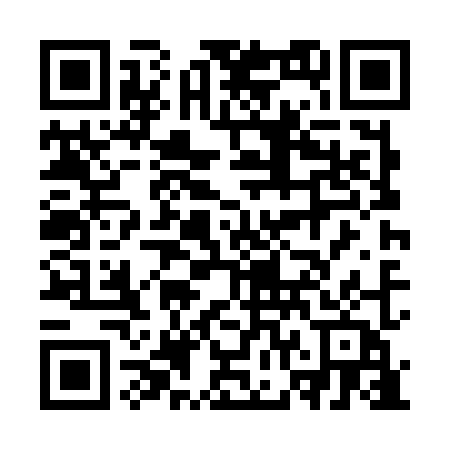 Prayer times for Smarchowice Male, PolandWed 1 May 2024 - Fri 31 May 2024High Latitude Method: Angle Based RulePrayer Calculation Method: Muslim World LeagueAsar Calculation Method: HanafiPrayer times provided by https://www.salahtimes.comDateDayFajrSunriseDhuhrAsrMaghribIsha1Wed2:555:2212:465:538:1210:282Thu2:515:2012:465:548:1310:313Fri2:485:1812:465:558:1510:344Sat2:445:1612:465:568:1710:375Sun2:415:1412:465:578:1810:406Mon2:375:1312:465:588:2010:437Tue2:335:1112:465:598:2110:478Wed2:315:0912:466:008:2310:509Thu2:315:0812:466:018:2410:5310Fri2:305:0612:466:028:2610:5311Sat2:295:0412:466:028:2710:5412Sun2:295:0312:466:038:2910:5513Mon2:285:0112:466:048:3010:5514Tue2:275:0012:466:058:3210:5615Wed2:274:5812:466:068:3310:5616Thu2:264:5712:466:078:3510:5717Fri2:264:5612:466:088:3610:5818Sat2:254:5412:466:098:3810:5819Sun2:254:5312:466:098:3910:5920Mon2:244:5212:466:108:4111:0021Tue2:244:5012:466:118:4211:0022Wed2:234:4912:466:128:4311:0123Thu2:234:4812:466:138:4511:0224Fri2:234:4712:466:138:4611:0225Sat2:224:4612:466:148:4711:0326Sun2:224:4512:466:158:4811:0327Mon2:224:4412:466:168:5011:0428Tue2:214:4312:476:168:5111:0529Wed2:214:4212:476:178:5211:0530Thu2:214:4112:476:188:5311:0631Fri2:204:4012:476:188:5411:06